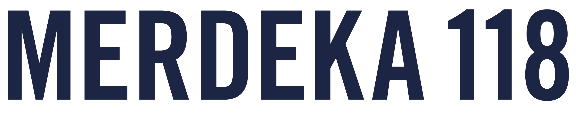 PROGRAM GERAN KOMUNITIPUSINGAN 2Community Grants Programme Cycle 2BORANG PERMOHONAN AM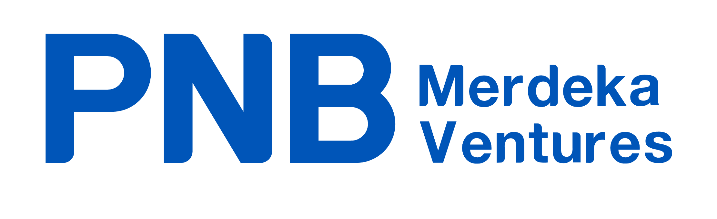 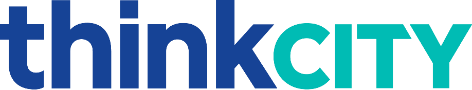 OBJEKTIF PROGRAMMerdeka 118 Presint yang terletak di pusat bandar lama Kuala Lumpur ialah sebuah projek oleh PNB Merdeka Ventures Sdn. Bhd. (PMVSB). Pembangunan mercu tanda baru ini akan mengaktif dan merancakkan kegiatan ekonomi yang amat diperlukan di kawasan ini. PMSVB bermatlamat untuk menyediakan sokongan kepada komuniti setempat di kawasan Merdeka 118 dengan penyusunan semula aktiviti-aktiviti, mencipta pengisian baharu dan membuka peluang untuk memulakan langkah baharu. Ia bertujuan untuk membantu mereka menongkah sebarang cabaran yang sedang dihadapi dan menggalakkan pendekatan lestari kendiri bagi membina ketahanan dalam mendepani sebarang halangan masa hadapan.Permohonan adalah terbuka kepada cadangan-cadangan projek yang berkaitan dengan pembangunan komuniti, pendidikan, sukan, seni dan warisan dan aktiviti keusahawanan di kawasan sekitar Merdeka 118 precint.Semua ahli komuniti dengan cadangan yang memberi impak digalakkan untuk memohon!Berikut ialah objektif-objektif program geran komuniti:Untuk membina komuniti yang teguh dengan tahap kesihatan, sosial dan kesejahteraan ekonomi yang lebih baikUntuk menyuntik kandungan baharu ke dalam kawasan sekelilingUntuk menggalakkan kolaborasi dengan komuniti-komuniti sekitarUntuk meningkatkan daya tarikan kawasan iniUntuk mempamerkan sejarah kawasan iniBAHAGIAN 1: BUTIRAN PEMOHONNama Pemohon (individu, organisasi atau institusi)_________________________________________ MyKad, ROS atau nombor pendaftaran ___________________________________________________Hubungan Utama atau Ketua Projek _____________________________________________________Butiran Hubungan: Alamat: ____________________________________________________________________________Tel. : _______________________________  Emel : _________________________________________Emel Kedua: _____________________________________Laman Web: _______________________________  Media Sosial: _____________________________BAHAGIAN 2: PROJEK ANDA Kategori Projek Kategori apakah paling tepat menggambarkan fokus projek anda? (Sila tandakan satu)Sukan – memperkasa komuniti dan menggalakkan penyertaan, kesihatan dan kesejahteraanPenerbitanPameran dan ceramahPemeliharaan sukanPengaktifan ruang (acara, festival, pertandingan bulanan)Bengkel pembinaan kapasiti (tunjuk ajar, latihan, seminar pendidikan)Penambahbaikan/ menaik taraf/ peningkatan fasiliti sukanLain, sila terangkan: ___________________________Seni – menggalakkan inkubasi, kerjasama dan kurasi kandungan kreatifProgram-program seni komuniti (pameran, pemasangan hasil seni, mural, dan sebagainya)Penyelesaian inovatif menggabungkan teknologi (AR/VR, penayangan, seni cahaya)Pemeliharaan perdagangan tradisional (penerbitan, dokumentasi)Pembinaan kapasiti dan bengkel-bengkel pendidikan untuk komuniti seniLain, sila terangkan: ___________________________Pendidikan – memberi bantuan/sokongan pendidikan kepada kanak-kanak dan belia melalui penyediaan pelbagai pendekatan moden, peralatan, sumber dan kemahiran untuk pembelajaranProgram pendidikan Latihan vokasional (pertukangan, kejuruteraan, kulinari/masakan, reka bentuk, kursus Bahasa)Program celik huruf (literasi) dan celik angka (numerasi)Pembelajaran Berasaskan Masalah atau design thinkingKursus celik digital (pengekodan, pembangunan laman web)Ruang Pendidikan (perpustakaan, pusat tusyen, ruang rekacipta)Kemahiran keusahawanan asas bagi start-upsKursus pencarian pekerjaan (bagi belia dan sesiapa yang terkesan akibat pandemik)Lain, sila terangkan: ___________________________Komuniti Perniagaan – merangsang pemulihan ekonomiPembinaan kapasiti dan program-program keusahawananDigitalisasi perniagaanProgram-program warisan hidup untuk persatuan-persatuan budaya tempatanLatihan vokasional untuk komuniti yang memerlukan (wanita, B40, Orang Kurang Upaya)Pengaktifan ruang (festival, acara)Lain, sila terangkan: ___________________________Nama projek: ________________________________________________________________________

____________________________________________________________________________________ Latar belakang projek: Sila kongsikan ringkasan apa yang anda rancang untuk lakukan.(Had: 1000 aksara termasuk ruang) Isu-isu untuk dikemukakan: Apakah isu-isu yang anda ingin kemukakan atau apakah sebab yang menjadi inspirasi kepada projek ini? (Had: 1000 aksara termasuk ruang)Objektif: Apakah yang anda ingin capai melalui projek ini? Sila senaraikan dengan jelas dalam bentuk yang ringkas (point)(Had: 1000 aksara termasuk ruang)Yang manakah daripada Matlamat-Matlamat Pembangunan Mampan ini termasuk dalam projek anda? (Sila tandakan semua yang berkaitan) [rujukan: https://sdgs.un.org/goals] 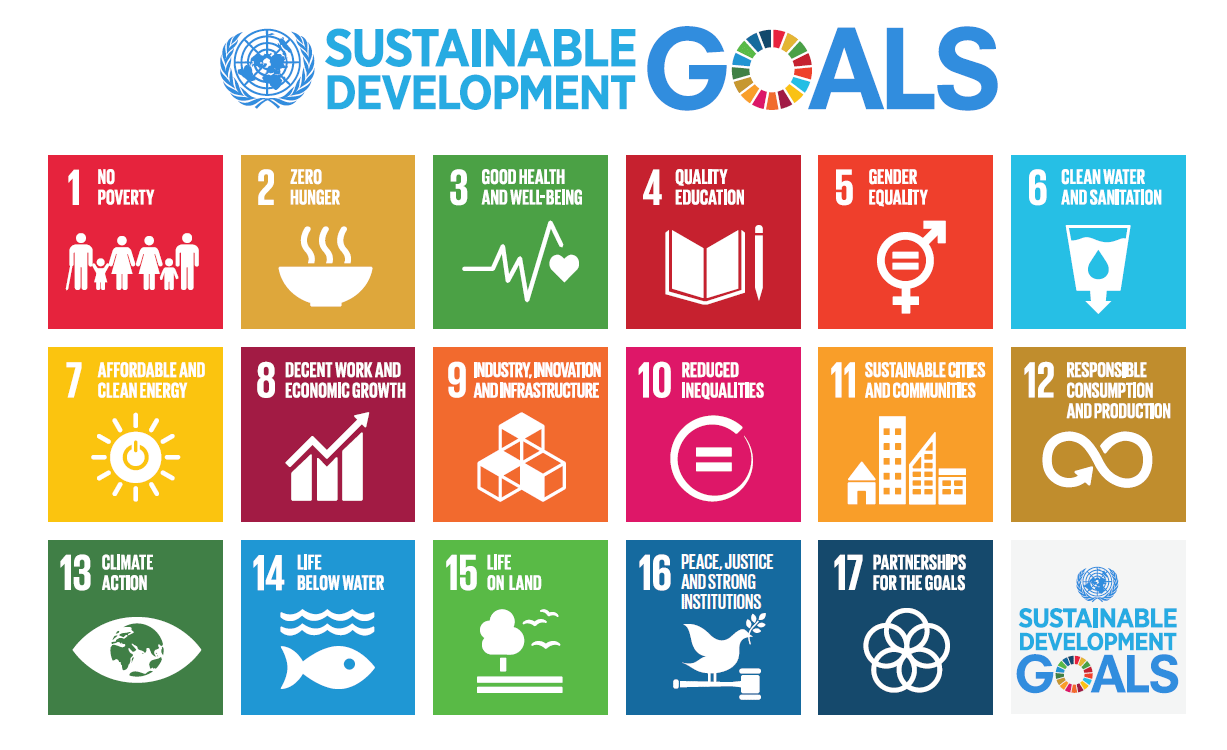 Tarikh mula projek: ____________________________________Tarikh tamat projek: _____________________________________Tempoh projek: _____________________________________* Projek mesti disiapkan dalam tempoh 12 bulan
Kumpulan sasaran: Siapakah kumpulan-kumpulan sasar anda? (Sila tandakan semua yang berkaitan)Komuniti kreatif dan teknologiPersatuan-persatuan budayaKomuniti perniagaanNGO, perusahaan sosial, persatuan-persatuan komunitiPerdagangan tradisionalKomuniti yang memerlukan (Wanita, Orang Kurang Upaya, B40)Institusi-Institusi SukanInstitusi-Institusi PendidikanInstitusi-Institusi AgamaApakah kumpulan umur sasaran anda? (Sila tandakan semua yang berkaitan)Bawah 12 tahun12 – 17 tahun18 – 24 tahun25 – 34 tahun35 – 44 tahun45 – 54 tahun55 dan ke atasSila nyatakan bilangan peserta yang anda sasarkan.              ________________________________________________________________________________Sila nyatakan nisbah lelaki kepada perempuan yang anda sasarkan.               ________________________________________________________________________________Sila nyatakan lokasi projek anda.               ________________________________________________________________________________Output: Apakah produk-produk boleh serah utama dan/atau produk projek anda? Metodologi – Apakah strategi atau proses anda untuk melaksanakan projek ini supaya garis masa anda dapat dicapai dan hasil yang anda cadangkan untuk dicapai? (Had: 1000 aksara termasuk ruang)Hasil yang dijangka: impak jangka pendek (2-3 tahun) daripada projek. Soalan-soalan utama yang anda harus tanyakan kepada diri sendiri, bagaimanakah projek ini memberi kesan kepada komuniti dan kawasan sekitar? Contohnya, peningkatan tarikan kepada pelawat, pertambahan pelaburan bersama, dan sebagainya.(Had: 1000 aksara termasuk ruang) Senarai rakan-rakan kongsi yang terlibat: (individu, organisasi atau badan-badan kerajaan) BAHAGIAN 3: PEMBIAYAAN PROJEKAdakah projek ini telah menerima sebarang geran daripada agensi kerajaan atau yayasan lain? Ya 		Tidak Jika Ya, sila senaraikan butiran profil penderma, jumlah dana yang diterima dan apakah yang disumbangkan oleh dana tersebut. (Had: 1000 aksara termasuk ruang)Sila nyatakan jumlah kos projek anda, jumlah pendanaan bercagar dan jumlah pendanaan yang diperlukan daripada PMVSB.* Sila kemukakan pecahan bajet menggunakan templat bajet di bawah.Dokumen-dokumen yang perlu diserahkan bersama permohonan (dalam format PDF): CV/ profil/portfolio pemohon (bagi individu/organisasi) Bajet – pecahan terperinci kos anda, termasuk mana-mana pengekosan pihak ketiga. (Sila rujuk templat pecahan bajet di akhir borang ini)Penyata bank – penyata bank yang hanya perlu menunjukkan butiran akaun bank dan alamatButiran syarikat – Borang 9, 24, 44, 49, Memorandum dan Artikel PersatuanSijil Pendaftar Persatuan  (untuk pemohon persatuan sahaja)Dokumen-dokumen sokongan lain: gambar, kos pihak ketiga, dokumen penyelidikan, dan sebagainyaBAHAGIAN 4: PENGISYTIHARAN OLEH PEMOHON GERAN Pengisytiharan Konflik Kepentingan: Saya mengisytiharkan bahawa saya tidak mempunyai konflik kepentingan tanggapan/ kewangan/ langsung dalam permohonan geran ini, dengan Think City Sdn. Bhd. atau PNB Merdeka Ventures Sdn. Bhd. Jika ya, sila terangkan.Sepanjang pengetahuan saya, maklumat yang diberikan dalam permohonan ini adalah benar. Sekiranya ada sebarang perkembangan penting yang timbul selepas permohonan ini dibuat, saya akan memaklumkan Think City Sdn. Bhd. dan PNB Merdeka Ventures Sdn. Bhd. mengenainya. Dengan menyerahkan borang ini, saya membenarkan pemprosesan, pengumpulan, penggunaan dan perbincangan data peribadi dalam borang ini oleh Think City Sdn. Bhd., PNB Merdeka Ventures Sdn. Bhd. dan rakan-rakan sekutunya yang berkaitan, sebagai mematuhi undang-undang dan peraturan perlindungan data yang terpakai.Saya membenarkan maklumat yang terkandung dalam borang permohonan ini disimpan dalam komputer dan diedarkan kepada ahli-ahli Panel Pemilihan & Penasihat, pihak-pihak berkepentingan lain dan media dalam semangat kebertanggungjawaban dan pengurusan terbuka. Saya membenarkan PNB Merdeka Ventures Sdn. Bhd. hak untuk menerbit dan mendokumentasikan foto-foto, maklumat, penyelidikan dan sebarang butiran yang berkaitan dengan projek di atas.Tandatangan					        Tarikh…………………………………………………….  	                       …………………………………………………….Nama	: No KP	: PENAFIANSemua projek mesti mematuhi garis panduan SOP COVID-19.Bagi semua penerbitan, hanya kos pengeluaran akan didanai.Kami tidak mendanai sepenuhnya sebarang projek/ program.Projek-projek hendaklah disiapkan dalam tempoh 12 bulan daripada tarikh penganugerahan geran.Geran tidak meliputi:Wang yang dibelanjakan sebelum kelulusan geranAktiviti-aktiviti politikKerja pembaikan dan penyelenggaraan rutinOverhed organisasiCukai Jualan dan PerkhidmatanTEMPLAT PECAHAN BAJETSila isikan pecahan bajet dalam jadual di bawah:* Sila sertakan surat minatTitik Capai Yang Dicadangkan(Tarikh tentatif peringkat-peringkat utama projek)Output Utama(produk boleh serah setiap peringkat)Contoh: 1 Jun 2021Bengkel untuk bertemu dengan kumpulan seniJumlah Kos Projek (RM)Jumlah  Pendanaan Bercagar (RM)Jumlah Pendanaan Yang Diperlukan daripada PMVSB (RM)ItemJumlah Kos (RM)Dana bercagar daripada sumber-sumber lain jika ada * (RM)Jumlah Kos yang diperlukan daripada PMVSB (RM)Contoh: Kepakaran Profesional Contoh: LogistikContoh: Pengurus ProjekJumlah Besar (RM)